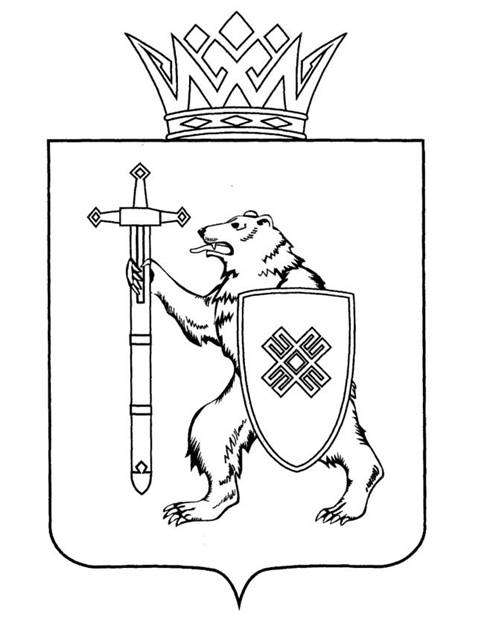 Тел. (8362) 64-14-17, 64-13-99, факс (8362) 64-14-11, E-mail: info@gsmari.ruПРОТОКОЛ № 99ЗАСЕДАНИЯ КОМИТЕТАПОВЕСТКА ДНЯ:1. О проекте постановления Государственного Собрания Республики Марий Эл «О досрочном прекращении полномочий депутата Государственного Собрания Республики Марий Эл седьмого созыва Мирбадалева Антона Алексеевича».Комитет решил:Проект постановления Государственного Собрания Республики 
Марий Эл «О досрочном прекращении полномочий депутата Государственного Собрания Республики Марий Эл седьмого созыва Мирбадалева Антона Алексеевича» поддержать и внести на рассмотрение Государственного Собрания Республики Марий Эл.2. О законодательной инициативе Законодательного собрания Ленинградской области по внесению в Государственную Думу Федерального Собрания Российской Федерации проекта федерального закона «О внесении изменения в статью 1794 Бюджетного кодекса Российской Федерации».3. О проекте федерального закона № 297999-8 «О внесении изменения в статью 33338 части второй Налогового кодекса Российской Федерации» (в части расширения оснований освобождения от уплаты государственной пошлины) – внесен Правительством Российской Федерации.4. О проекте федерального закона № 297906-8 «О внесении изменения в статью 284 части второй Налогового кодекса Российской Федерации» (в части уточнения перечня результатов интеллектуальной деятельности в целях применения пониженных ставок по налогу на прибыль организаций) – внесен Правительством Российской Федерации.По 2 - 4 вопросам об информации о проектах федеральных законов, законодательных инициативах законодательных (представительных) органов государственной власти субъектов Российской Федерации, поступивших 
на рассмотрение Комитета, Комитет решил:Информацию принять к сведению.МАРИЙ ЭЛ РЕСПУБЛИКЫН КУГЫЖАНЫШ ПОГЫНЖОГОСУДАРСТВЕННОЕ СОБРАНИЕ РЕСПУБЛИКИ МАРИЙ ЭЛБЮДЖЕТ КОМИТЕТКОМИТЕТ ПО БЮДЖЕТУЛенин проспект, 29-ше,Йошкар-Ола, 424001Ленинский проспект, 29,г. Йошкар-Ола, 42400128 февраля 2023 года10:00Заочное